Στην Ελλάδα, όπως και σε άλλες χώρες, τα δικαιώματα του ατόμου προστατεύονται από το Σύνταγμα και τους νόμους.
Τα δικαιώματα αυτά διακρίνονται σε ατομικά, κοινωνικά, πολιτικά και αφορούν τους Έλληνες πολίτες. Τα δικαιώματα των αλλοδαπών προστατεύονται από τις διεθνείς συμβάσεις, αλλά και από άρθρα του Συντάγματος, όπως για παράδειγμα το Άρθρο 5 που απαγορεύει να γίνονται διακρίσεις, οι οποίες στηρίζονται σε φυλετικά, γλωσσικά ή θρησκευτικά κριτήρια.Να επιλέξετε ένα δικαίωμα ατομικό, ένα κοινωνικό και ένα πολιτικό. Να γράψετε ποια είναι η υποχρέωση για τον πολίτη και για το κράτος, σύμφωνα με το παράδειγμα:Οι παρακάτω φράσεις αναφέρονται σε παραβιάσεις δικαιωμάτων. Να τις διαβάσετε προσεκτικά και να γράψετε δίπλα ποιο δικαίωμα παραβιάζεται και σε ποια ομάδα δικαιωμάτων ανήκει: Να συμπληρώσετε το σταυρόλεξο.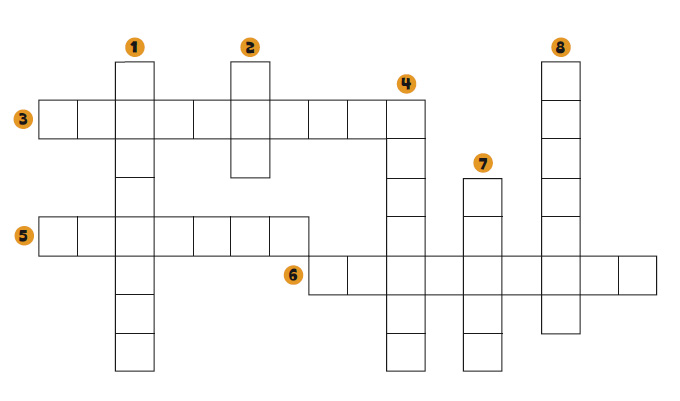 Μπορώ να μιλώ ελεύθερα, επειδή υπάρχει το δικαίωμα ελεύθερης… Κάθε παιδί έχει το δικαίωμα στη… Όλοι οι άνθρωποι έχουμε… Μια κατηγορία δικαιωμάτων… Κάθε δικαίωμα είναι η ελευθερία ικανοποίησης μιας… Και μια άλλη κατηγορία δικαιωμάτων… Έχω δικαίωμα να ακούν τη … μου. Ένα κοινωνικό δικαίωμα. Ατομικά Δικαιώματα
είναι αυτά που εξασφαλίζουν την ελεύθερη ανάπτυξη της προσωπικότητας κάθε ατόμου, όπως:Η προσωπική ελευθερίαΗ προσωπική ασφάλειαΤο άσυλο κατοικίαςΗ ισότηταΗ θρησκευτική ελευθερίαΗ ατομική ιδιοκτησίαΗ ελευθερία του τύπουΚοινωνικά Δικαιώματα
είναι οι παροχές που είναι υποχρεωμένη η πολιτεία να εξασφαλίζει στους πολίτες, έτσι ώστε όλοι να απολαμβάνουν τα στοιχειώδη αγαθά, όπως:Δικαίωμα για εκπαίδευσηΔικαίωμα για εργασίαΠροστασία της μητρότητας, της υγείας, του περιβάλλοντοςΔικαίωμα για κοινωνική ασφάλιση, για κατοικίαΠολιτικά Δικαιώματα
είναι αυτά που εξασφαλίζουν τη συμμετοχή του πολίτη στην άσκηση της κρατικής εξουσίας, όπως:Να εκλέγει τους αντιπροσώπους του (βουλή, δήμο, ευρωβουλή, νομαρχία)Να εκλέγεται σε αυτά τα όργαναΝα ιδρύει και να συμμετέχει σε πολιτικά κόμματαΝα διορίζεται σε δημόσιες υπηρεσίεςΝα είναι ένορκος στα δικαστήριαΔικαίωμαΥποχρέωσηΥποχρέωσηΑτομικήΚρατικήΙσότηταΝα μην αποκλείω κανέναν από την εργασίαΌλοι είμαστε ίσοι απέναντι στους νόμουςΑπολύθηκε από την εργασία της, επειδή έμεινε έγκυος.Δεν υπήρχαν ψηφοδέλτια όλων των κομμάτων στο εκλογικό κέντρο.Ο ασθενής αναγκάστηκε να παραμείνει σε φορείο στον διάδρομο του νοσοκομείου, επειδή δεν υπήρχε ελεύθερο κρεβάτι.Δεν έγινε η εγγραφή του στο σχολείο, επειδή δεν ήταν μεταφρασμένο το πιστοποιητικό γέννησής του.